Уметь учиться - значит уметь учить самого себя, не только быть учеником, но и стать своим собственным учителем.Федеральный государственный стандарт основного общего образования второго поколения, внедряемый в школьную жизнь с 2012 года, кардинально меняет подходы к общему образованию в современной школе, обращая свое внимание на обеспечение условий для развития личности обучаемых, стимулируя тем самым инновационные аспекты деятельности учителей.Современное информационное общество требует от школы подготовить человека, способного самостоятельно учиться, готового к самостоятельным действиям и принятию решений. Для современного человека характерно не накопление «впрок» информации (запаса внутреннего багажа всего усвоенного), а возможность нестандартно мыслить и принимать ответственные решения. В школе обучающийся учится учиться, жить в обществе, применять на практике приобретенный опыт и знания.Педагоги вынуждены отказаться от традиционных технологий и перейти на компетентностно-деятельностный подход, когда цель образования определяется как развитие личности учащегося на основе освоения универсальных способов деятельности. Работа по формированию и развитию универсальных учебных действий на уроках истории и обществознания способствует познавательной деятельности школьника в области других наук, а так же его адаптации в обществе.Универсальные учебные действия – это обобщенные действия, открывающие возможность широкой ориентации учащихся, – как в различных предметных областях, так и в строении самой учебной деятельности, включая осознание учащимися ее целевой направленности, ценностно-смысловых характеристик.К основным функциям УУД относятся:обеспечение возможностей учащегося самостоятельно осуществлять деятельность учения, ставить учебные цели, искать и использовать необходимые средства и способы достижения, контролировать и оценивать процесс и результаты деятельности;создание условий для развития личности и ее самореализации на основе готовности к непрерывному образованию, компетентности «научить учиться», толерантности жизни в поликультурном обществе, высокой социальной и профессиональной мобильности;обеспечение успешного усвоения знаний, умений и навыков и формирование картины мира и компетентностей в любой предметной области познания.В составе основных видов универсальных учебных действий, можно выделить четыре блока: 1) личностный; 2) регулятивный (включающий также действия саморегуляции); 3) познавательный; 4) коммуникативный. На уроках истории и обществознания необходимо формировать и развивать все блоки УУД. Главная проблема – как сформировать эти умения?На мой взгляд, нужно, во-первых, провести отбор содержания материала по темам; во-вторых, чтобы ученики смогли освоить универсальные способы действий, необходимо разнообразить формы взаимного сотрудничества, методы их достижения. Также необходима систематическая работа всех учителей, работающих в одном классе, на уроках, которая дополняется формами внеурочной и внеклассной работой. В-третьих, выполнение части С в ЕГЭ и ГИА, вызывает наибольшее затруднение, поэтому необходимо с 5 класса знакомить обучающихся с такого рода заданиями, следовательно, должна быть системная организация учебного процесса. Если на уроках истории, обществознания, других гуманитарных предметах ученики до девятого класса не работали с источниками, не составляли планы, характеристики и т. д., то качественно выполнить часть С на экзамене очень трудно.Мне хотелось бы остановиться на формировании познавательных и регулятивных УУД на уроках истории и обществознания.В блок регулятивных действий включаются действия, обеспечивающие организацию учащимся своей учебной деятельности: целеполагание как постановка учебной задачи на основе соотнесения того, что уже известно и усвоено учащимся, и того, что еще неизвестно; планирование – определение последовательности промежуточных целей с учетом конечного результата;составление плана и последовательности действий; прогнозирование – предвосхищение результата и уровня усвоения, его временных характеристик; контроль в форме сличения способа действия и его результата с заданным эталоном с целью обнаружения отклонений и отличий от эталона; коррекция – внесение необходимых дополнений и корректив в план и способ действия в случае расхождения эталона, реального действия и его продукта; оценка - выделение и осознание учащимся того, что уже усвоено и что еще подлежит усвоению, осознание качества и уровня усвоения. Наконец, элементы волевой саморегуляции как способности к мобилизации сил и энергии, способность к волевому усилию – к выбору в ситуации мотивационного конфликта, к преодолению препятствий.В блоке универсальных действий познавательной направленности целесообразно различать общеучебные, включая знаково-символические; логические, действия постановки и решения проблем. В число общеучебных входят: самостоятельное выделение и формулирование познавательной цели; поиск и выделение необходимой информации; применение методов информационного поиска, в том числе с помощью компьютерных средств; знаково-символические действия, включая моделирование (преобразование объекта из чувственной формы в модель, где выделены существенные характеристики объекта и преобразование модели с целью выявления общих законов, определяющих данную предметную область); умение структурировать знания; умение осознанно и произвольно строить речевое высказывание в устной и письменной форме; выбор наиболее эффективных способов решения задач в зависимости от конкретных условий; рефлексия способов и условий действия, контроль и оценка процесса и результатов деятельности; смысловое чтение как осмысление цели чтения и выбор вида чтения в зависимости от цели;  извлечение необходимой информации из прослушанных текстов различных жанров; определение основной и второстепенной информации; свободная ориентация и восприятие текстов художественного, научного, публицистического и официально-делового стилей; понимание и адекватная оценка языка средств массовой информации; умение адекватно, подробно, сжато, выборочно передавать содержание текста; составлять тексты различных жанров, соблюдая нормы построения текста (соответствие теме, жанру, стилю речи и др.).Таким образом, формирование и развитие познавательных и регулятивных УУД делают детей активными участниками учебного процесса, заинтересованных в полноценных образовательных результатах. ( глубокое, личностно окрашенное овладение УУД возможно лишь  на основе вовлечения школьника в учебный процесс в роли не пассивного исполнителя, но активного его участника. 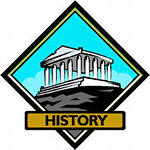 Формирование познавательных и регулятивных УУД на уроках истории и обществознания.Материал подготовилаучитель историиМБОУ «С(К)СОШИ»Береснева Елена Александровна